Автономная некоммерческая профессиональная образовательная организация «УРАЛЬСКИЙ ПРОМЫШЛЕННО-ЭКОНОМИЧЕСКИЙ  ТЕХНИКУМ»ВЫЧИСЛИТЕЛЬНАЯ ТЕХНИКАУчебно-методическое пособие по выполнению самостоятельных работ для студентов по специальности 13.02.11 «Техническая эксплуатация и  обслуживание электрического и электромеханического оборудования»2014Организация-разработчик:  АН ПОО «Уральский промышленно-экономический техникум»Составитель:  Дмитриенко Е.В., преподаватель АН ПОО “Уральский промышленно-экономический техникум»Самостоятельная работа учебной дисциплины является частью основной профессиональной образовательной программы в соответствии с ФГОС по специальности СПО Техническая эксплуатация и обслуживание электрического и электромеханического оборудования1.3. Цели и задачи учебной дисциплины – требования к результатам освоения учебной дисциплины:В результате освоения учебной дисциплины обучающийся должен уметьподбирать  устройства  микропроцессорной   техники,  электрические  приборы  и  оборудование  с  определенными параметрами и характеристиками; определять логическое состояние на выходе цифровой схемы по известным состояниям на её входах;выбирать тип микросхемы по справочнику, исходя из заданных параметров и условий использования;читать электрические схемы, построенные на цифровых микросхемах.выбирать необходимые средства микропроцессорной техники для решения конкретных задач;В результате освоения учебной дисциплины обучающийся должен знать: принципы построения программируемых микропроцессоров, элементную базу;формы представления информации;системы счисления;основы программирования  промышленных контроллеров;Виды самостоятельной работыСамостоятельная работа №1Арифметические операции в различных кодахЗадание: Выполните арифметические операции (сложение, вычитание, умножение, деление) над числами, представленными в двоичной системе счисления.Образец выполнения задания:Даны два числа 11112 и 1102Выполним сложение чисел:Выполним вычитание чисел:Выполним умножение чисел:Выполним деление чисел:Задачи для решения.Дано А=A716, B=2518. Какое из чисел C, записанных в двоичной системе, отвечает условию A<C<B? 1) 101011002 2) 101010102 3) 101010112 4) 101010002Вычислите сумму чисел X и Y, если X=1101112, Y=1358. Результат представьте в двоичном виде.1) 1101010022) 1010010023) 1001001124) 100101002Вычислите значение выражения 2068 + AF16 − 110010102. Вычисления производите в двоичной с/с. Переведите ответ в десятичную с/с.Самостоятельная работа1 вариантВыполните сложение, вычитание, умножение и деление чисел 10111102, 11012 в двоичной системе счисления.2 вариантВыполните сложение, вычитание, умножение и деление чисел 10111012, 10102 в двоичной системе счисления.Самостоятельная работа №2Решение задачи Составление схем по заданному логическому выражению№ 1. Постройте схему для логической функции F (a, b, c) = (￢a & ￢b) & (c v ￢a) & c.№ 2. Дана логическая схема:
Рис. 6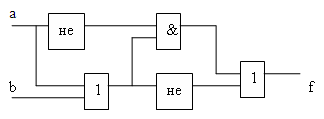 Составьте логическую функцию, которая ей соответствует. Найдите значения выходного сигнала.Уровень понимания:+ Сформулировать алгоритм построения структурных формул и функциональных схем при решении задач о синтезе однотактных автоматов.Уровень применения:+ № 3. Три цеха – А, В и С – обеспечивает электроэнергией небольшая электростанция, на которой установлены два генератора – Х и Y. Если в энергии нуждается один из трех цехов, то достаточно включить генератор Y. Если же в энергии нуждаются два цеха одновременно – достаточно генератора Х. Снабжение всех трех цехов одновременно обеспечивается совместной работой генераторов X и Y. Необходимо построить такой автомат, который получая заявки от цехов А, В и С на снабжение энергией, может разумно перераспределять нагрузку между генераторами.№ 1. Постройте логическую схему выражения f = не (а или b) и (с или b).Определите значение логического выражения, если а = истина, b = ложь, с = истина.№ 2. Сконструировать автомат для подсчета голосов при тайном голосовании. Голосуют три человека. Автомат выдаст сигнал “избран”, если число голосов “за” не менее двух.№ 3.
Рис. 7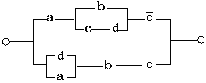 Самостоятельная работа №3Составление конспекта. Сравнительные характеристики микросхем комбинационных элементов, приведенных в справочникеЦель работы: изучить характеристики микросхем, привести их примеры.Задание 1: Повторите теоретический материал «Последовательностные цифровые устройства». Изучите их классификацию.Задание 2: Пользуясь графическими возможностями текстового редактора MS Word, составьте развернутую схему характеристик микросхем ПЦУ.Используя различные источники заполнить таблицу.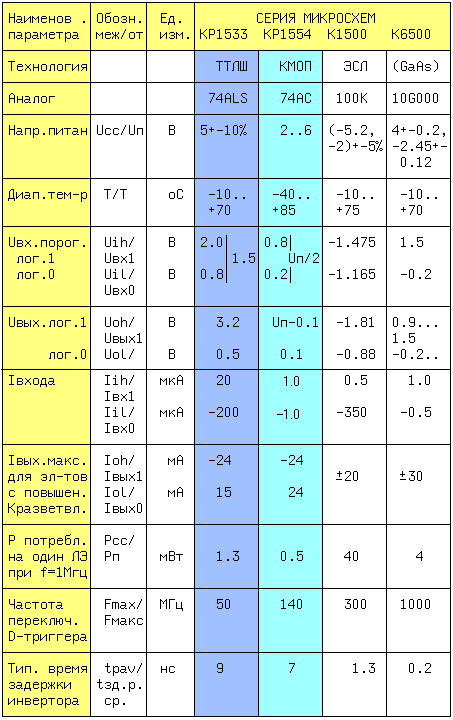 Самостоятельная работа №4Решение задачи Составление временных диаграмм схем счетчиков.Нарисовать временные диаграммы на выходе Q D-триггера рис.4.4 (срабатывание по фронту тактовых импульсов С).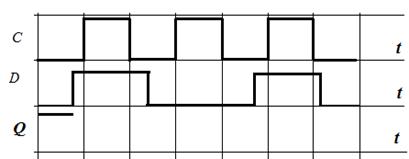  
                       Рис.4.4 временные диаграммы D-триггераИзобразите временную диаграмму на выходе Q  JK-триггера рис. 4.5. предложены УГО триггера и временные диаграммы по входам триггера.Изобразите временную диаграмму на выходе Q  JK-триггера рис. 4.6Рис.4.6 УГО JK-триггера и временные диаграммы логических уровней4.21 Изобразите временную диаграмму на выходе Q  JK-триггера рис.4.7.Рис.4.7 УГО JK-триггера и временные диаграммы логических уровнейИзобразите временную диаграмму на выходе Q  JK-триггера рис.4.8Рис.4.8 УГО JK-триггера и временные диаграммы логических уровней.Ответить на вопросы Какие типы цифровых счетчиков Вы знаете?В чём различие в принципе работы суммирующих и вычитающих счётчиков?Каково основное различие синхронных и асинхронных счётчиков?Назовите основные признаки при классификации счётчиков?Что такое модуль счёта?Нарисуйте схему асинхронного суммирующего счётчика по модулю 8. Используйте три динамических JK-триггера переключающихся по срезу тактового импульса. На рисуйте временные диаграммы, показывающие 8 тактовых импульсов и логические уровни на выходах триггеров Т1, Т2, Т3 для каждого такта.Преобразуйте счётчик по модулю 8 в счётчик по модулю 5.Нарисуйте схему асинхронного 4-разрядного вычитающего счётчика. В этом счётчике по модулю 16 используйте 4JK-триггера. Преобразуйте четырёх разрядный вычитающий счётчик, который считает от 1111 до 0000, а затем останавливается. В каком типе счётчиков тактовые входы соединяют параллельно?Нарисуйте структурную схему системы из двух счётчиков-делителей частоты, преобразующих входной сигнал с частотой 100 Гц в выходной сигнал с частотой 1 Гц.Назовите несколько возможных примеров использования счётчиков в качестве делителей частоты. Назовите назначение входов и выходов двоичного реверсивного счётчика представленного на рис. 5.1.                                                                                                                     
Рис. 5.1  Двоичный реверсивный счётчик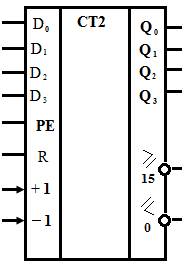  Для заданного соединения входов двоичного реверсивного счётчика рис 5.2,  изобразить выходные временные диаграммы. Рис. 5.2 Двоичный реверсивный счётчик и выходные временные диаграммы
Рещение:
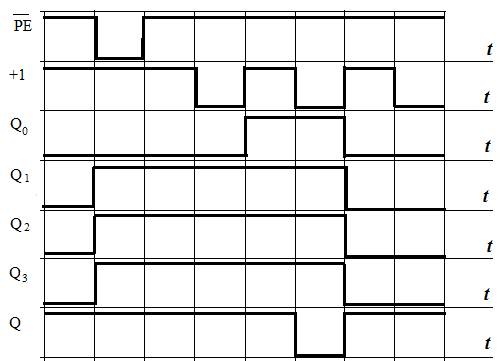 Рис. 5.3 Выходные временные диаграммы двоичного реверсивного сетчика
5.16  Для заданного соединения входов и временных диаграмм двоичного реверсивного счётчика рис 5.4 а) и б),  изобразить выходные временные диаграммы.             а)б)в)Рис. 5.4 а) , б) и в) Двоичные реверсивные счётчики и выходные временные диаграммыСоставление конспекта Изучение схем управления электрооборудованием с применением микросхемЦель работы:	найти	информацию	о Изучение схем управления электрооборудованием с применением микросхем , подготовить конспект Задание 1: Пользуясь Интернет-ресурсами найдите материал по схем управления электрооборудованием с применением микросхем. Результаты поиска сохраняйте в свою рабочую папку.Задание 2: Подготовьте конспектПрактическая работа  5,6Тема: Анализ схем ЦАП, Анализ схем АЦПАналого-цифровые (АЦП) и цифро-аналоговые преобразователи (ЦАП) при меняются в информационно-измерительных системах, в технике связи, в цифровом телевидении, в бытовой технике и т.п.1. ЦАП с весовыми резисторамиЦифро-аналоговые преобразователи используются для преобразования цифрового кода в аналоговый сигнал, например, для управления в автоматических системах исполнительными органами (электродвигателями, электромагнитами и т.п.).Наиболее простой ЦАП с весовыми резисторами (рис. 1) состоит из двух уз лов: резистивной схемы (матрицы) на резисторах R1...R4 и суммирующего усилителя (ОУ OU с резистором обратной связи Ro) Опорное напряжение Uon (3 В) подключается к резисторам матрицы переключателями D, С, В и А, управляемыми одноименными клавишами клавиатуры и имитирующими преобразуемый код. Выходное напряжение Uo измеряется мультиметром. Такой ЦАП относится к устройствам прямого преобразования.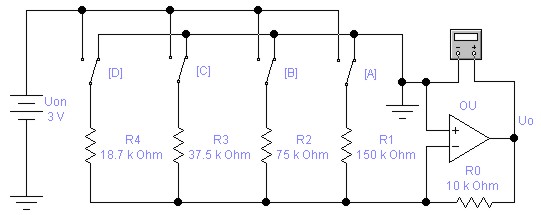 Рис.1. ЦАП с весовыми резисторамиЕсли все переключатели замкнуты на "землю", как показано на рис. 1 то напряжение на входе и выходе ОУ равно 0 В. Предположим теперь, что переключатель А установлен в положение, соответствующее логической 1. Тогда на вход 01 через резистор R1 подается напряжение 3 В. Рассчитаем для этого случая коэффициент усиления напряжения по формуле: К = Ro/R1 = 10000/150000 = 0,066. Отсюда получаем, что выходное напряжение Uo = 0,066·3 = 0,2 В соответствует двоичной комбинации 0001 на входе ЦАП.Подадим теперь на входы ЦАП двоичную комбинацию 0010: для этого установим переключатель В в положение, соответствующее логической единице, тем caмым подадим на ОУ через резистор R2 напряжение 3 В. Для коэффициента усиления в данном случае получаем К = Ro/R2 = 10000/75000 = 0,133. Умножив этот коэффициент усиления на величину входного напряжения, найдем, что выходное напряжение равно 0,4 В.Таким образом, при переходе к каждому очередному двоичному числу, имитируемому ключами, выходное напряжение ЦАП увеличивается на 0,2 В. Это обеспечивается за счет увеличения Коэффициента усиления напряжения ОУ при подключении различных по сопротивлению резисторов. Если бы в схеме на рис. 11.1 мы подключили только один резистор R4 (с помощью переключателя D), то тем самым установили бы коэффициент усиления К = 10000/18700 = 0,535: при этом выходное напряжение ОУ составит около 1,6 В. Если все переключатели в схеме на рис. 1 установлены в положения, соответствующие логическим единицам, выходное напряжение ОУ равно Uon = 3 В, поскольку коэффициент передачи в этом случае становится равным 1.Схема ЦАП на рис. 1 имеет два недостатка: во-первых, в ней сопротивления резисторов изменяются в широких пределах, во-вторых, точность преобразования невысока из-за влияния конечного сопротивления транзисторных ключей в открытом и закрытом состояниях.Контрольные вопросы и заданияПо какому закону выбираются сопротивления в ЦАП с весовыми резисторами?Рассчитайте коэффициент усиления напряжения ОУ и выходное напряжение ЦАП в схеме на рис. 1 для случая, когда в положение, соответствующее логической единице, установлен только переключатель С. Результаты расчета проверьте на модели.Получите выражение для расчета выходного напряжения ЦАП в общем виде и проверьте его на модели.Замените переключатели А, В, С, D программными переключателями (реле времени), имитирующими последовательное во времени с интервалом 5 с появление кодовых комбинаций 0001, 0011, 0111 и 1111.2. ЦАП лестничного типаСхема ЦАП такого типа (рис. 2) состоит из резистивной матрицы R-2R, напоминающей лестницу, и суммирующего усилителя. Преимущество использования матрицы состоит в том, что в ней используются резисторы только двух номиналов. Сопротивление каждого из резисторов R1...R5 равно 20 кОм, а резисторов R6...R8, Ro — 10 кОм. Отметим, что сопротивления горизонтально расположенных резисторов "лестницы" ровно в 2 раза больше сопротивлений вертикальных.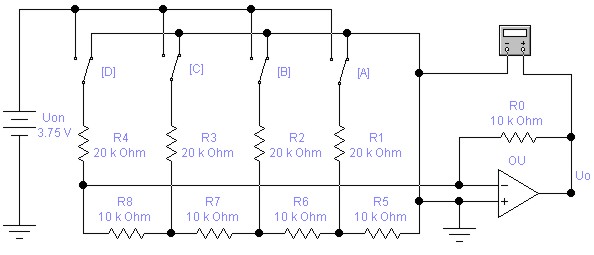 Рис.2. ЦАП с лестничного типаЦАП лестничного типа аналогичен ЦАП с весовыми резисторами. В рассматриваемом примере схемы используется опорное напряжение 3,75 В. Переход к каждой следующей двоичной последовательности на Входах приводит к увеличению аналогового выходного сигнала на 0,25 В. Опорное напряжение выбрано равным 3,75 В из соображения удобства сопряжения с ИМС семейства ТТЛ при замене ключей A...D такими ИМС.Выходное напряжение ЦАП на рис. 2 определяется по формуле [32]:Uo = UonRo[S12n-1 + S22n-2+ ... + Si2n-i+ Sn]/R2n, (1)где Si — значение цифрового сигнала (0 или 1) на i-м входе, n — число разрядов преобразования (для схемы на рис. 2 n = 4), R -— сопротивление резистора матрицы R-2R (R = 10 кОм для схемы на рис. 2).Вариант ЦАП с использованием в качестве коммутирующего устройства двоично-десятичного счетчика 74160 (К155ИЕ9) показан на рис. 3, а.Из сравнения ЦАП на рис. 2 и 3 видно, что во втором отсутствует источник опорного напряжения: его роль выполняет сам счетчик-коммутатор. Эквивалентное значение Uon можно получить на основании формулы (1) и результатов осциллографических измерений, показанных на рис. 3, б. В частности, максимальное выходноенапряжение ЦАП VB2 = -2,8125 В, минимальное — VB1 = -0,3125 В, их разность — VB2 - VB1 = -2,45 В.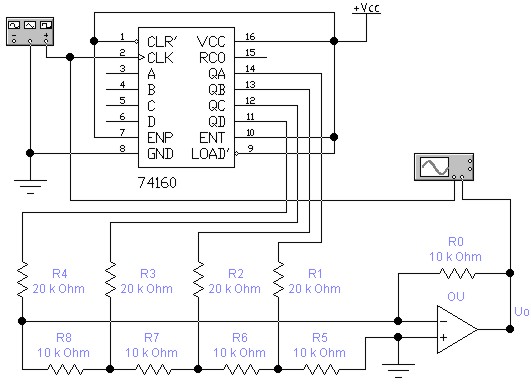 а)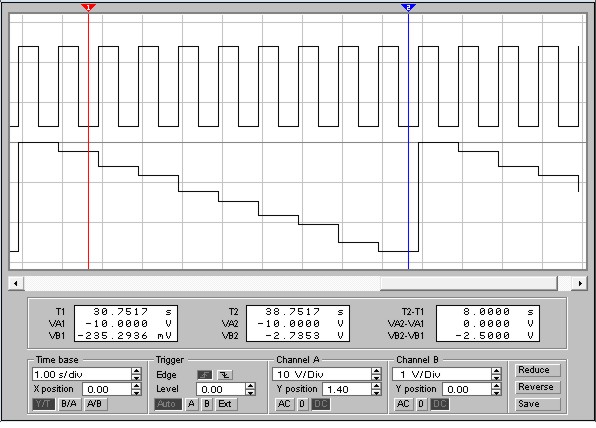 АВб)Рис.3. Четырехразрядный ЦАП лестничного типа на базе счетчика 74160 (а) и осциллограммы сигналов (б) на его счетном входе (A) и выходе ЦАП (B)Контрольные вопросы и заданияЧем отличается ЦАП лестничного типа от ЦАП с весовыми резисторами? К какому типу ЦАП он относится?С помощью формулы (1) рассчитайте выходное напряжение ЦАП на рис. 1 для всех 16 комбинаций переключателей А, В, С, D и сравните полученные результаты с результатами моделирования.Замените переключатели А, В, С, D в схеме на рис. 2 программными переключателями, имитирующими последовательное во времени с интервалом 5 с проявление кодовых комбинаций 0001, 0010, 0100 и 1000.Используя формулу (1) и результаты моделирования, рассчитайте эквивалентное напряжение Uon для схемы на рис. 3, а3. АЦП прямого преобразованияАЦП прямого преобразования являются наиболее простыми и часто встраиваются непосредственно в датчики. Основным функциональным элементом таких АЦП является преобразователь электрической величины (тока, напряжения, сопротивления, емкости и др.) во временной интервал или частоту. Примерами таких преобразователей может служить рассматриваемый ниже преобразователь постоянного положительного напряжения в частоту (рис. 4, б). Для преобразования временного интервала или частоты в цифровой код, что по существу является конечной задачей любого АЦП, выполняется ЭВМ в случае АСУ или дополнительным устройством в случае автономного АЦП. Пример такого устройства, осуществляющего преобразование временного интервала в код, показан на рис. 4, а. В этом устройстве временной интервал задается программным ключом Т, имитирующим, например, ШИМ и определяющим количество импульсов, поступающих на четырехразрядный счетчик с генератора опорной частоты Us. Рассматриваемое устройство посуществу является частотомером. Если преобразуемая величина прямо пропорциональна периоду, то соответственно дополнительное устройство должно обеспеспечить преобразование периода в код.Преобразователь на рис. 4, б выполнен на двух ОУ: усилитель OU1 используется в интеграторе, a OU2 — в регенеративном компараторе с гистерезисом. Когда выходное напряжение компаратора Uf имеет максимальное положительное значение U1, диод VD смещен в обратном направлении и напряжение Us на выходе OU1(см. осциллограммы на рис. 4, в) уменьшается по линейному закону со скоростью, определяемой амплитудой входного положительного сигнала Ui, до тех пор, пока не достигнет значения U1R1/R2. В этот момент компаратор переключается. В дpyгoe состояние, при котором напряжение на его выходе равно максимальному отрицательному значению U2, при этом диод VD открывается и выходное напряжение интегратора быстро нарастает до значения U2R1/R2, после чего компаратор возвращается в первоначальное состояние и цикл повторяется.Так как время нарастания выходного напряжения интегратора значительно меньше времени спада, которое обратно пропорционально амплитуде входного сиг-частота циклов повторения F будет прямо пропорциональна входному напряжению. Пренебрегая собственным временем переключения компаратора, можно записать следующее выражение для частоты выходных импульсов: 1000·Ui.F = Ui·R3/[R1·CR4(U1 - U2)]  (2)На самом деле размах напряжения Us на выходе OU1 несколько больше величины (Rl/R2)(U1 - U2) из-за отличного от нуля значения времени переключения компаратоpa, а частота соответственно меньше значения, определяемого выраженинием 2), причем это расхождение будет особенно значительным при больших амплитудах входного сигнала.С указанными на рис. 4, б номиналами элементов схема должна обеспечивать линейность преобразования не хуже ±1% в диапазоне изменения входных на- напряжений 20 мВ...10 В, при этом частота выходных импульсов F должна изменяться от 20 Гц до 10 кГц [25].Контрольные вопросы и заданияЧто из себя представляет АЦП прямого преобразования, в каких устройствах его целесообразно использовать?Проверьте работоспособность схемы на рис. 4, б и исследуйте зависимость частоты выходного сигнала от входного напряжения в диапазоне 20 мВ...10 В. Проверьте справедливость формулы (2).Какие дополнительные устройства необходимо подключить к схеме на рис. 4, б, чтобы получить цифровой отсчет измеряемого напряжения?Самостоятельная работа № 7Тема: Подготовить реферат по теме «Периферийного оборудования ЭВМ» Назначение. Особенности построения, типы входных и выходных сигналов промышленных микропроцессоров. Разновидности МП. Рабочий циклЗадание 1: Составьте план реферата «Периферийного оборудования ЭВМ».Задание 2: Пользуясь интернет-источниками и литературой, выполните подбор материала (текстовый и графический) по выбранной теме. Напишите введение к реферату (объем 2-3 страницы).Задание 3: Определите разделы и подразделы основной части реферата. Соотнесите найденный материал с содержанием.Задание 4: Напишите заключение.Задание 5: Оформите реферат и подготовьте его к печати. Распечатайте и сдайте на проверку.2.2.1 Структура работыТиповая структура включает следующие разделы:Титульный лист.Содержание.Введение.Главы основной части.Заключение.Приложения.Список использованных источников.Титульный лист - первая страница работы (на данной странице номер не ставится).Содержание - помещается после титульного листа, в нем приводятся пункты работы с указанием страниц (на данной странице номер не ставится).Введение - кратко обосновывается актуальность выбранной темы, цель и содержание поставленных задач, формулируется объект и предмет исследования, указывается избранный метод исследования.Основная часть - содержание основной части должно точно соответствовать теме работы и полностью ее раскрывать.Заключение - содержит основные выводы в процессе анализа материала Приложение - помещают вспомогательные или дополнительные материалы. В случае необходимости можно привести дополнительные таблицы, рисунки, графики и т.д., если они помогут лучшему пониманию полученных результатов.Список использованных источников - приводится в конце работы, в алфавитном порядке сначала указываются источники используемой литературы, затем интернет-источники. Допускается использовать в списке источники не позднее 5-летней давности.2.2.2 Требования к оформлению работыОбъем работы реферата составляет 10-15 страниц.Текст набирается в текстовом редакторе MSWord: шрифт Times New Roman, размер – 14пт, цвет шрифта черный, междустрочный интервал – полуторный, отступ первой строки (абзацный отступ) – 15 мм, выравнивание текста – по ширине. Текст распечатывается на принтере.Заголовки разделов печатаются строчными буквами с абзацного отступа.Заголовки подразделов печатаются строчными буквами (кроме первой прописной), располагаются с абзацного отступа. Заголовки пунктов печатаются строчными буквами (кроме первой прописной), с использованием шрифтового выделения (полужирный шрифт), начиная с абзаца. Если заголовок состоит из двух или более предложений, их разделяют точкой. Заголовки подпунктов печатают строчными буквами (кроме первой прописной), начиная с абзаца в подбор к тексту. И конце заголовков структурных частей, наименований разделов и подразделов точка не ставится. Расстояние между заголовком структурной части (за исключением заголовка пункта) подразделом должно быть равно 2 интервалам.Разделы должны иметь порядковую нумерацию в пределах всего текста. Номер раздела указывается перед его названием, после номера раздела точка не ставится, перед заголовком оставляют пробел. Наименования разделов печатаются строчными буквами с абзацного отступа, выделяются полужирным шрифтом размером 14пт, точка в конце наименования раздела не ставится. Разделы работы оформляются, начиная с новой страницы.Иллюстрации обозначают словом «Рисунок» и нумеруют последовательно в пределах раздела реферата или сквозной нумерацией. Номер иллюстрации может состоять из номера раздела и порядкового номера иллюстрации, разделенных точкой. Например: «Рисунок 1.2»  (второй рисунок первого раздела). Номер иллюстрации, ее название и поясняющие подписи помещают последовательно под иллюстрацией. Если в работе приведена одна иллюстрация, то не нумеруют и слово «Рисунок» не пишут. Иллюстрации должны иметь наименование, которое дается после номера рисунка. Точка после номера рисунка и наименования иллюстрации не ставится.Каждая таблица должна иметь название, которое следует помещать над таблицей слева, без абзацного отступа в одну строку с ее номером через тире. Расстояние от текста до таблицы и от таблицы до последующего текста равно одной строке. Между наименованием таблицы и самой таблицей не должно быть пустых строк. Пример таблицы:Таблица 9 – Название таблицыУравнения и формулы следует выделять из текста свободными строками.Выше и ниже каждой формулы должно быть оставлено не менее одной свободной строки. Если уравнение не умещается в одну строку, оно должно быть перенесено после знака равенства (=) или после знаков плюс (+), минус (-), умножения (х) и деления (:).Пояснение значений символов и числовых коэффициентов следует приводить непосредственно под формулой в той же последовательности, в какой они даны в формуле. Значение каждого символа и числового коэффициента следует давать с новой строки. Первую строку пояснения начинают со слов «где» без двоеточия. Формулы в пояснительной записке следует нумеровать арабскими цифрами в пределах раздела.Пример. Заработная плата наладчиков технологического оборудования определяется по формуле:где Кзп– коэффициент к заработной плате;Тпз– подготовительно-заключительное время по данной операции, час;Sнi– часовая тарифная ставка, руб.;n – количество наладчиков, чел.Приложения оформляют как продолжение реферата на последующих страницах, располагая их в порядке появления ссылок в тексте.Каждое приложение следует начинать с нового листа (страницы) с указанием наверху справа страницы слова «Приложение», напечатанного строчными буквами. Приложение должно иметь содержательный заголовок, расположенный в следующей строке по центру. Если реферате более одного приложения, их нумеруют последовательно прописными буквами русского алфавита, например, Приложение А, Приложение Б и т.д.Самостоятельная работа №8подготовка к лекциям, подготовка конспектов первоисточников, выполнение домашних заданий, упражнений  по теме Принципы построения промышленных контроллеровЦель работы: изучить и систематизировать сведения о принципах построения промышленных контроллеров.Задание: Пользуясь дополнительной литературой и источниками информации, найдите информацию сведения о принципах построения промышленных контроллеров. Заполните в тетради сравнительную таблицу.Самостоятельная работа №9 Составление конспекта. Управляющие сигналы и принципы организации обмена информациейЦель работы: изучить и систематизировать сведения о управляющих сигналах и принципах организации обмена информациейЗадание: Пользуясь дополнительной литературой и источниками информации, найдите информацию сведения о управляющих сигналах и принципах организации обмена информациейСоставьте конспектСамостоятельна работа №9 Подготовить сообщение по теме «Машинные коды и их применение. Особенности языка низкого уровняЦель работы: изучить и систематизировать сведения о Машинных кодах и их применение. Особенности языка низкого уровняЗадание: Пользуясь дополнительной литературой и источниками информации, найдите информацию сведения о Машинных кода и их применение. Особенностях языка низкого уровняСоставьте сообщениеСамостоятельная работа №10Составление программ на языке функциональных диаграмм по индивидуальному заданиюМетод функциональных диаграмм или диаграмм причинно-следственных связей помогает систематически выбирать высокорезультативные тесты. Кроме этого, метод функциональных диаграмм дает полезный побочный эффект, так как позволяет обнаруживать неполноту и неоднозначность исходных спецификаций.Функциональная диаграмма – это формальный язык, на который транслируется спецификация, написанная на естественном языке.Методика использования функциональных жиаграмм:1. Спецификация разбивается на “рабочие” участки, так как для больших спецификаций функциональные диаграммы становятся слишком громоздкими. Например, при тестировании компилятора в качестве рабочего участка можно рассматривать каждый отдельный оператор языка программирования.2. В спецификации определяются причины и следствия. Причина – это отдельное входное условие или класс эквивалентных входных условий. Следствие – это выходное условие (результат выполнения программы). Например, если при выполнении программы обновляется содержимое некоторого файла, то изменение в нем является результатом выполнения программы, а подтверждающее сообщение – выходным условием.Причины и следствия определяютсяпутем последовательного чтения спецификации. Каждым причине и следствию приписывается уникальный номер.3. Анализируется семантическое содержание спецификации, которая преобразуется в булевский граф (функциональную диаграмму), связывающий причины и следствия.4. Диаграмма дополняетсяпримечаниями, задающими ограничения и описывающими комбинации причин и (или) следствий, которые являются невозможными из-за синтаксических или внешних ограничений.5. Путем методического прослеживания состояний условий диаграммы она преобразуется в таблицу решений с ограниченными входами. Каждый столбец таблицы решений соответствует тесту.6. Столбцы таблицы решений преобразуются в тесты.Процедура генерации таблицы решений заключается в следующем:a) Выбрать некоторое следствие, которое должно быть в состоянии 1.b) Найти все комбинации причин (с учетом ограничени), которые установят это следствие в 1, прокладывая из этого следствия обратную трассу через диаграмму.c) Построить столбец в таблице решений для каждой комбинации причин.d) Для каждой комбинации причин определить состояния всех других следствий и поместить их в соответствующий столбец таблицы решений.При выполнении этого шага необходимо руководствоваться следующими положениями:· Если обратная трасса прокладывается через узел ИЛИ, выход которого должен принимать значение 1, то одновременно не следует устанавливать в 1 более одного входа в этот узел. Цель данного правила – избежать пропуска определенных ошибок из-за того, что одна причина маскируется другой.· Если обратная трасса прокладывается через узел ИЛИ, выход которого должен принимать значение 0, то все комбинации входов, приводящие выход в 0, должны быть в конечном счете перечислены. Однако, когда исследуется ситуация, где один вход есть 0, а один или более других входов есть 1, не обязательно перечислять все условия, при которых остальные входы могут быть 1.· Если обратная трасса прокладывается через узел И, выход которого должен принимать значение 0, то необходимо указать лишь одно условие, согласно которому все входы являются нулями.Каждый узел диаграммы может находиться в двух состояниях – 0 или 1; 0обозначает состояние “отсутствует”, а 1 – “присутствует”.Для представления функциональных диаграмм используются следующие базовые символы: Если значение aесть 1, то и значение bесть 1; в противном случае значениеbесть0.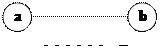 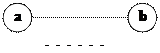  Если значение aесть 0, то значение bесть 1; в противном случае значениеbесть0.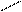   ФункцияИЛИустанавливает, что если a, или b,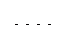 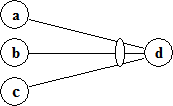 или сесть 1, тоdесть 1; в противном случае dесть 0. Функция И устанавливает, что если и a, и b есть 1, то и с есть 1; в противном случае сесть 0.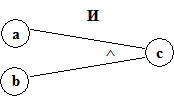 Пример Рассмотрим диаграмму, отображающую спецификацию: Файл обновляется, если символ в колонке 1 является буквой “A” или “B”, а символ в колонке 2 – цифра. Если первый символ ошибочный, то выдается сообщение X1, а если второй символ не является цифрой – сообщение X2.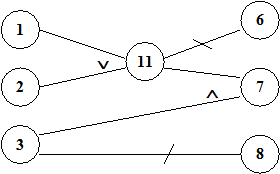 Причины:1 – символ “A” в колонке 12 – символ “B” в колонке 13 – цифра в колонке 2Следствия:7 – файл обновляется6 – выдается сообщение X18 – выдается сообщение X2Приведенная функциональная диаграмма содержит невозможную комбинацию причин: причины 1 и 2 не могут быть установлены в 1 одновременно.Для изображения невозможных комбинаций причин используются следующие логические ограничения: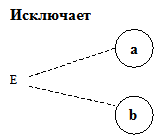 Ограничение Е устанавливает, что Е должно быть истинным, если хотя бы одна из причин – а или b – принимает значение 1 (a и b не могут принимать значение 1 одновременно). Ограничение I устанавливает, что по крайней мере одна из величин a, b или c всегда должна быть равной 1 (a,b и с не могут принимать значение 0 одновременно).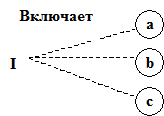  Ограничение О устанавливает, что одна и только одна из величин а или bдолжна быть равна 1.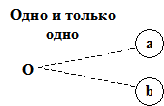 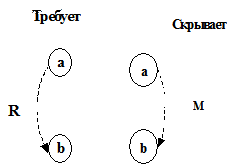 Ограничение R устанавливает, что если a принимает значение 1, то и b должна принимать значение 1, т.е. невозможно, чтобы a было равно 1, а b – 0.Ограничение М устанавливает, что если следствие aимеет значение 1, то следствие b должно принять значение 0.
Для рассмотренного выше примера физически невозможно, чтобы причины 1 и 2 присутствовали одновременно, но возможно, чтобы присутствовала одна из них. Следовательно, они связаны ограничением Е.Преобразуем полученную функциональную диаграмму в таблицу решений.Выберем следствие 7 (файл обновляется). Следствие 7имеет место, еслиузлы3 и 11есть1. В свою очередь узел 11 есть 1, если одна из причин 1 или 2 имеет значений 1. Таким образом, возможны следующие состояния узлов 1 – 3:1 0 1 и 0 1 0.Следствие 6 имеет место, если значение узла 11 есть 0 (узлы1 и 2оба равны 0).Следствие 8 имеет место, если значение узла 3 есть 0. Таблица решений будет иметь следующий вид: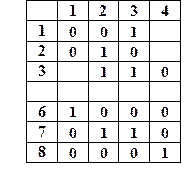 Столбец 1 представляет условие, где следствие 6 есть 1, столбцы 2,3 – следствие 7 есть 1, а столбец 4 соответствует условию, для которого следствие 8 есть 1.Пробелы в таблице решений представляют “безразличные” ситуации (состояние причины несущественно).ЛИТЕРАТУРА1. Основная литература:Келим Ю.М. Вычислительная техника.Образовательно-издательский центр «Академия», 2008 Москва.Новожилов О П. Основы цифровой техники/Учебное пособие.-М.:ИП РадиоСофт, 2009.Угрюмов Е.П. Цифровая схемотехника. Учебное пособие для ВУЗов – СПб.: БХВ-Петербург, 2009.Грушвицкий Р.И., Мурсаев А.Х., Угрюмов Е.П. Проектирование систем на микросхемах с программируемой структурой. – СПб.: БХВ-Петербург, 2008.Схемотехника электронных систем. Цифровые устройства/Авторы: В.И. Бойко, А.Н. Гуржий, В.Я. Жуйков, А.А. Зори, В.М. Спивак, В.В. Багрий.- СПб.: БХВ-Петербург, 2008.Амосов В.В. Схемотехника и средства проектирования цифровых устройств. – СПб.: БХВ-Петербург, 2008.Уэйкерли Дж.Ф. Проектирование цифровых устройств, том 1,2. М.: Постмаркет,2009.Хартов В.Я. Микропроцессорные системы.  Учебное пособие  – М.: Издательский центр "Академия", 2010.Щелкунов Н.Н., Дианов А.П. Микропроцессорные средства и системы. – М.:"Радио и связь", 2010.ДополнительнаяПухальский Г.И., Новосельцева Т.Я. Цифровые устройства: Учебное пособие для втузов. –СПб.: Политехника , 1996.Однокристальные микроЭВМ. Справочник. – М.: Микап, 1994.Бродин В.Б., Шагурин М.И. Микроконтроллеры. Архитектура, программирование, интерфейс. Справочник. – М., Эком, 1999.Программы моделирования электронных схем типа Electronics Workbench, Multisim 10.Интернет-ресурсы:http://www.edu.ru/index.php?page_id=6llbesthttp://www.km.ruhttp://www.intuit.ru/http://claw.ru/http://ru.wikipedia.org/http://msdn.microsoft.com/ru-ru/gg638594http://cdo.bseu.byhttp://ru.wikipedia.orghttp://sdo.uspi.ru/mathem&informОДОБРЕНОцикловой комиссией электроэнергетикиПредседатель комиссии______________Е.В. Данилова25 августа 2014г.УТВЕРЖДАЮЗаместитель директора поучебной  работе АН ПОО «Уральский промышленно-экономический техникум»________________ Н.Б. Чмель«28» августа 2014 г.1Виды информации и способы представления ее в ЭВМАрифметические операции в различных кодахподготовка к лекциям, подготовка конспектов первоисточников, выполнение домашних заданий, упражнений  2Логические элементы ЭВТРешение задачи Составление схем по заданному логическому выражению3Типовые комбинационные цифровые устройстваСоставление конспекта. Сравнительные характеристики микросхем комбинационных элементов, приведенных в справочнике4Последовательные цифровые устройстваРешение задачи Составление временных диаграмм схем счетчиков.Составление конспекта Изучение схем управления электрооборудованием с применением микросхем5Цифро-аналоговые преобразователиАнализ схем ЦАП  6Аналого-цифровые преобразователиАнализ схем АЦП7Основные сведения об электронно-вычислительной техникеПодготовить реферат по теме «Периферийного оборудования ЭВМ» Назначение. Особенности построения, типы входных и выходных сигналов промышленных микропроцессоров. Разновидности МП. Рабочий цикл8Принципы построения промышленных контроллеровподготовка к лекциям, подготовка конспектов первоисточников, выполнение домашних заданий, упражнений  9Организация интерфейсов в вычислительной техникеСоставление конспекта. Управляющие сигналы и принципы организации обмена информацией10Основы программирования на языке низкого уровняПодготовить сообщение по теме «Машинные коды и их применение. Особенности языка низкого уровня»11Программное обеспечение в сфере профессиональной деятельностиСоставление программ на языке функциональных диаграмм по индивидуальному заданию+1111+11010101-1111-1101001*1111*110+1111+11111011010-1111110-11010,1-110-1100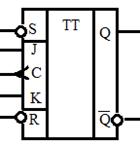 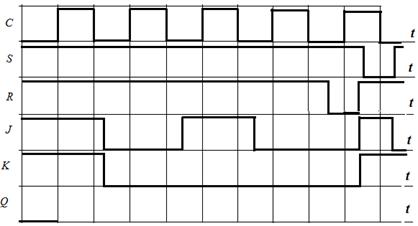 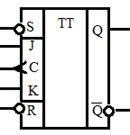 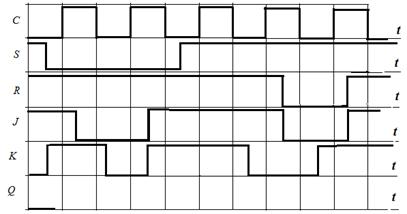 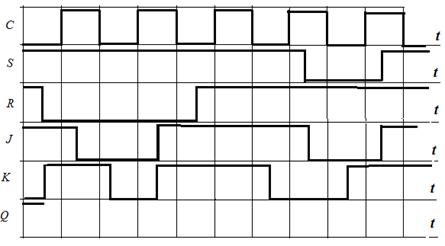 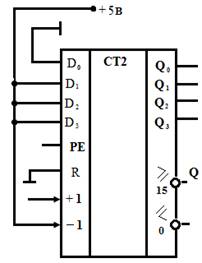 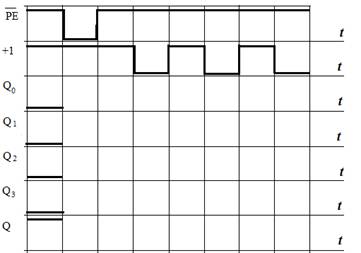 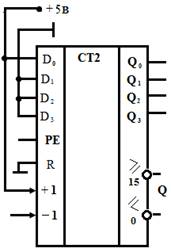 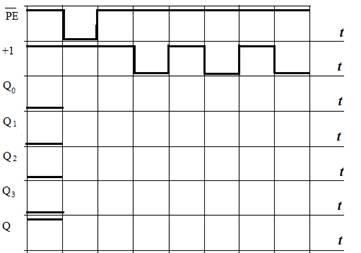 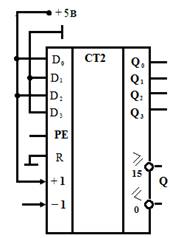 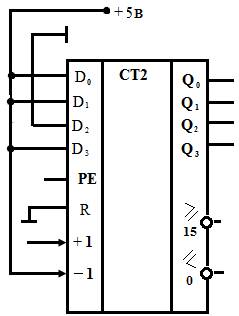 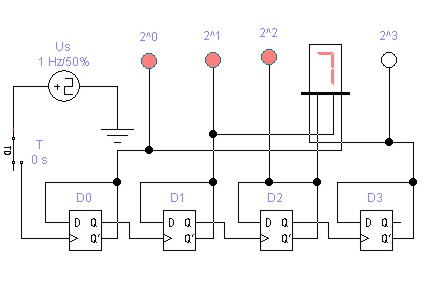 а)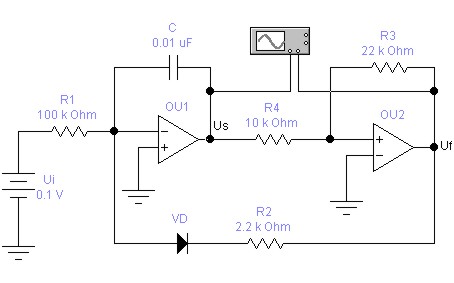 б)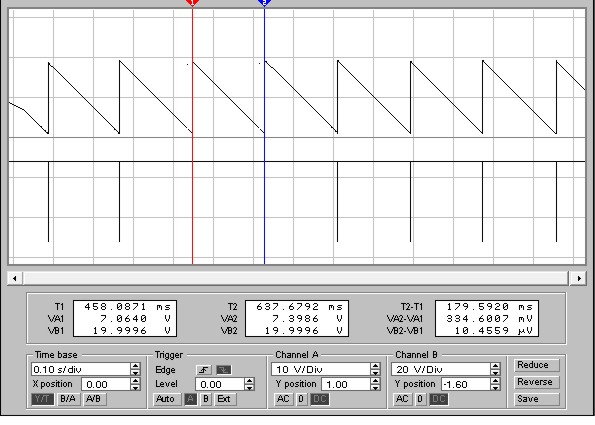 Рис.4. АЦП прямого преобразования (а) и осциллограммы (в) сигналов на выходе интегратора (В) и компаратора (А) (б)Рис.4. АЦП прямого преобразования (а) и осциллограммы (в) сигналов на выходе интегратора (В) и компаратора (А) (б)Зн = Σ ni=1Кзп ×Тпз× Sнi,(руб.)(2.1)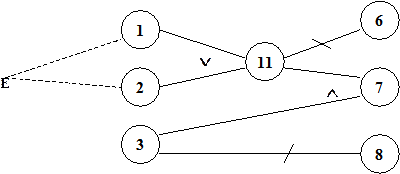 